 N 11Ա/Կ                              	               	          «_____»    _________________20     թ.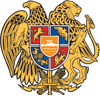 ԴՈՑԵՆՏԻ ԳԻՏԱԿԱՆ ԿՈՉՈՒՄՆԵՐ ՇՆՈՐՀԵԼՈՒ ՈՐՈՇՈՒՄՆԵՐԸ ՀԱՍՏԱՏԵԼՈՒ ԵՎ ՀԱՄԱՊԱՏԱՍԽԱՆ ԴԻՊԼՈՄՆԵՐՈՎ ԱՄՐԱԳՐԵԼՈՒ ՄԱՍԻՆՀամաձայն ՀՀ կառավարության 09.07.2001թ. հ. 615 որոշմամբ հաստատված <<ՀՀ գիտամանկավարժական կադրերին պրոֆեսորի և դոցենտի գիտական կոչումներ շնորհելու կարգի>> 5-րդ գլխի 12-րդ կետի և ՀՀ ԿԳՄՍ Նախարարի 14.08.2019թ. հ. 31-Լ հրամանով հաստատված <<Հայաստանի Հանրապետության Բարձրագույն որակավորման կոմիտեի>>  կանոնադրության 3-րդ գլխի 11-րդ կետի 10) ենթակետի`Հաստատել և դիպլոմներով ամրագրելԵրևանի պետական համալսարանի գիտական խորհրդի 25.06.2020թ. հ. 15 որոշումը.1. Ղազար Ալբերտի Ավետիսյանին		-	փիլիսոփայություն2. Երանուհի Կարապետի Մանուկյանին	-	փիլիսոփայություն3. Արեմ Արթուրի Մկրտչյանին			-	սոցիոլոգիա4. Մարիամ Մանվելի Կարապետյանին		-	գրականագիտություն5. Աննա Սամվելի Կուբանյանին			-	լեզվաբանություն6. Սիմոն Հովհաննեսի Իսկաջյանին		-	տնտեսագիտություն7. Արմեն Սուրենի Գալստյանին			-	քիմիամասնագիտությամբ դոցենտի գիտական կոչում շնորհելու մասին:Հայաստանի ֆիզիկական կուլտուրայի և սպորտի պետական ինստիտուտի գիտական խորհրդի 30.06.2020թ. հ. 16 որոշումը.1. Հասմիկ Յուրիկի Ավագյանին			-	մանկավարժությունմասնագիտությամբ դոցենտի գիտական կոչում շնորհելու մասին:ՀՀ ԳԱԱ գիտակրթական միջազգային կենտրոնի գիտական խորհրդի 24.06.2020թ. հ. 143 որոշումը.1. Գոռ Արարատի Մարգարյանին		-	պատմագիտությունմասնագիտությամբ դոցենտի գիտական կոչում շնորհելու մասին:Արցախի պետական համալսարանի գիտական խորհրդի 29.06.2020թ. հ. 5 որոշումը.1. Իսկուհի Նիկոլայի Ավանեսյանին		-	պատմագիտությունմասնագիտությամբ դոցենտի գիտական կոչում շնորհելու մասին:Շուշիի տեխնոլոգիական համալսարանի գիտական խորհրդի 14.06.2020թ. հ. 2-06/20 որոշումը.1. Անաիդա Արտաշեսի Պողոսյանին		-	կիրառական երկրաչափություն և								ճարտարագիտական գրաֆիկամասնագիտությամբ դոցենտի գիտական կոչում շնորհելու մասին:	<<Մխիթար Գոշ>> հայ-ռուսական միջազգային համալսարանի գիտական խորհրդի 08.07.2020թ. հ. 26 որոշումը.1. Ալեքսանդր Վալերիի Ջաղինյանին		-	կենսաբանությունմասնագիտությամբ դոցենտի գիտական կոչում շնորհելու մասին:Հիմք. Գիտական խորհուրդների որոշումները և ԲՈԿ-ի գիտական կոչումների հաստատման 04.08.2020թ. հ. 11 նիստի արձանագրությունը:									ՍՄԲԱՏ ԳՈԳՅԱՆՀԱՅԱՍՏԱՆԻ ՀԱՆՐԱՊԵՏՈՒԹՅՈՒՆ ԲԱՐՁՐԱԳՈՒՅՆ ՈՐԱԿԱՎՈՐՄԱՆ ԿՈՄԻՏԵԻ ՆԱԽԱԳԱՀՀՐԱՄԱՆ